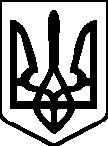 ЧЕРГОВІ МІСЦЕВІ ВИБОРИ25 жовтня 2020 рокуЦЕНТРАЛЬНО-МІСЬКА РАЙОННА У МІСТІ КРИВОМУ РОЗІТЕРИТОРІАЛЬНА ВИБОРЧА КОМІСІЯ   ДНІПРОПЕТРОВСЬКОЇ ОБЛАСТІвул. Свято-Миколаївська, . Кривий Ріг, Дніпропетровська область, 50000ПОСТАНОВА № 1009 год.07 хв.«26»вересня  2020року                                                           м. Кривий РігПро реєстрацію кандидатів у депутати Центрально-Міської районної у місті ради, включених до єдиного та територіального виборчих списків кандидатів у депутати ДНІПРОПЕТРОВСЬКОЇ ОБЛАСНОЇ ОРГАНІЗАЦІІ ПОЛІТИЧНОЇ ПАРТІЇ «БЛОК ВІЛКУЛА «УКРАЇНСЬКА ПЕРСПЕКТИВА» 22 вересня 2020 року до Центрально-Міської районної у місті Кривому Розі територіальної виборчої комісії представник ДНІПРОПЕТРОВСЬКОЇ ОБЛАСНОЇ ОРГАНІЗАЦІІ ПОЛІТИЧНОЇ ПАРТІЇ «БЛОК ВІЛКУЛА «УКРАЇНСЬКА ПЕРСПЕКТИВА» Миронов Олександр Олександрович, уповноважений на підставі довіреності від цієї організації партії, подав заяву та інші, визначені частиною першою статті 222 Виборчого кодексу України, документи для реєстрації кандидатів у депутати Центрально-Міської районної у місті ради  на  місцевих  виборах, що  відбудуться 25 жовтня 2020 року, включених до єдиного та територіального виборчих списків кандидатів у депутати ДНІПРОПЕТРОВСЬКОЇ ОБЛАСНОЇ ОРГАНІЗАЦІІ ПОЛІТИЧНОЇ ПАРТІЇ «БЛОК ВІЛКУЛА «УКРАЇНСЬКА ПЕРСПЕКТИВА» .         Розглянувши вищезгадані документи, Центрально-Міська районна у місті Кривому Розі територіальна виборча комісія встановила їх відповідність вимогам Виборчого кодексу України.Враховуючи вищевказане, керуючись частиною 1 статті 222, статтями 216-219, статтею 227  Виборчого кодексу України, постановляє:1. Зареєструвати кандидатів у депутати Центрально-Міської районної у місті ради, включених до єдиного та територіального виборчих списків кандидатів у депутати ДНІПРОПЕТРОВСЬКОЇ ОБЛАСНОЇ ОРГАНІЗАЦІІ ПОЛІТИЧНОЇ ПАРТІЇ «БЛОК ВІЛКУЛА «УКРАЇНСЬКА ПЕРСПЕКТИВА» .2. Надіслати копію цього рішення не пізніше 28 вересня 2020 року представнику ДНІПРОПЕТРОВСЬКОЇ ОБЛАСНОЇ ОРГАНІЗАЦІІ ПОЛІТИЧНОЇ ПАРТІЇ «БЛОК ВІЛКУЛА «УКРАЇНСЬКА ПЕРСПЕКТИВА» Миронову Олександру Олександровичу.3. Видати не пізніше 28 вересня 2020 року представнику ДНІПРОПЕТРОВСЬКОЇ ОБЛАСНОЇ ОРГАНІЗАЦІІ ПОЛІТИЧНОЇ ПАРТІЇ «БЛОК ВІЛКУЛА «УКРАЇНСЬКА ПЕРСПЕКТИВА» Миронову Олександру Олександровичу посвідчення кандидатів у депутати Центрально-Міської  районної у місті ради.  4. Рішення про реєстрацію кандидатів у депутати Центрально-Міської  районної у місті ради , включених до єдиного і територіального виборчих списків кандидатів у депутати від ДНІПРОПЕТРОВСЬКОЇ ОБЛАСНОЇ ОРГАНІЗАЦІІ ПОЛІТИЧНОЇ ПАРТІЇ «БЛОК ВІЛКУЛА «УКРАЇНСЬКА ПЕРСПЕКТИВА», розмістити на стенді офіційних матеріалів комісії не пізніше 28 вересня 2020.5. Передати відомості про реєстрацію кандидатів у депутати Центрально-Міської  районної у місті ради, включених до єдиного і територіального виборчих списків кандидатів у депутати від ДНІПРОПЕТРОВСЬКОЇ ОБЛАСНОЇ ОРГАНІЗАЦІІ ПОЛІТИЧНОЇ ПАРТІЇ «БЛОК ВІЛКУЛА «УКРАЇНСЬКА ПЕРСПЕКТИВА»,  до Центральної виборчої комісії у порядку, встановленому частиною 8 статті 227 Виборчого кодексу України.Голова Центрально-Міської районної 
у місті Кривому Розі територіальної                   виборчої комісії                                                                                             Н. Медведюк 
Секретар Центрально-Міської районної 
у місті Кривому Розі територіальноївиборчої комісії                                                                                             І. ГальченкоДодаток до постановиЦентрально-Міської районноїу місті Кривому Розі територіальної виборчої комісіїз чергових місцевих виборіввід  26.09. 2020 №10СПИСОКкандидатів у депутати Центрально-Міської районної у місті Кривому Розі ради                                                         від  ДНІПРОПЕТРОВСЬКОЇ ОБЛАСНОЇ ОРГАНІЗАЦІЇ ПОЛІТИЧНОЇ ПАРТІЇ «БЛОК ВІЛКУЛА «УКРАЇНСЬКА ПЕРСПЕКТИВА»в єдиному багатомандатному  виборчому окрузіСекретар Центрально-Міської районної у місті Кривому Розі територіальної виборчої комісії							І.Гальченко Порядковий номер кандидата в єдиному виборчому спискуПрізвище, власне ім’я 
(усі власні імена), 
по батькові 
(за наявності)Число,
місяць, рік народження(чч.мм.рррр.)ГромадянствоОсвітаНомер територіального виборчого округу, до якого віднесено кандидата***Порядковий номер кандидата у відповідному територіальному виборчому списку****1Веропотвелян Микола Петрович10.09.1959Громадянин УкраїниВищаПерший кандидатПерший кандидат2Маляренко Сергій Васильович01.11.1963Громадянин УкраїниВища323Самойленко Вікторія Андріївна30.05.1978Громадянка УкраїниВища144Гук Олександр Юрійович09.12.1977Громадянин УкраїниВища425Гонченко Наталія Анатоліївна29.08.1963Громадянка УкраїниВища466Миронов Олександр Олександрович27.07.1984Громадянин УкраїниВища317Катькін Валерій Євгенійович05.10.1976Громадянин УкраїниВища338Миронова Тетяна Василівна21.03.1980Громадянка УкраїниВища229Тетерін Олег Анатолійович09.07.1965Громадянин УкраїниВища1110Ігнатова Валентина Василівна15.07.1979Громадянка УкраїниВища4111Сацький Володимир Дмитрович27.08.1948Громадянин УкраїниВища3612Липчук Андрій Олександрович07.12.1992Громадянин УкраїниВища1213Порадовський Станіслав Петрович10.06.1962Громадянин УкраїниВища1314Сергієнко Лариса Василівна10.07.1970Громадянка УкраїниВища4315Олійникова Тетяна Михайлівна28.08.1965Громадянка УкраїниВища3416Солод Роман Геннадійович31.08.1984Громадянин УкраїниВища3817Сабадаш Жанна Феліксівна05.06.1965Громадянка УкраїниВища3518Сивогракова Світлана Анатоліївна23.02.1965Громадянка УкраїниВища2119Дивенко Євген Олександрович08.06.1969Громадянин УкраїниВища4720Єгоров Сергій Сергійович06.04.1980Громадянин УкраїниВища4921Білоус Надія Іванівна03.03.1947Громадянка УкраїниСередня технічна2322Маков Андрій Валерійович06.08.1980Громадянин УкраїниВища4423Гончар Олександр Володимирович18.03.1978Громадянин УкраїниВища2424Цибань Олексій Миколайович25.03.1955Громадянин УкраїниВища2525Рижкова Марина Сергіївна21.09.1962Громадянка УкраїниВища1526Яновський Олександр Юрійович06.04.1976Громадянин УкраїниВища4527Новицька Наталія Володимирівна03.11.1979Громадянка УкраїниВища4828Липчук Джаміля Манафівна16.12.1989Громадянка УкраїниСередня3729Семеніхіна Алла Іванівна04.01.1963Громадянка УкраїниВища2630Кулак Володимир Володимирович06.10.1959Громадянин УкраїниВища2731Мороз Ольга Анатоліївна08.08.1990Громадянка УкраїниВища1732Бараненко Михайло Олександрович20.10.1992Громадянин УкраїниСередня технічна16